Soupe intensément carotte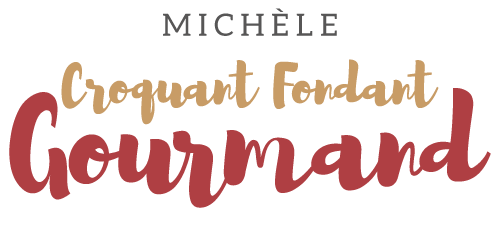  Pour 6 Croquants-Gourmands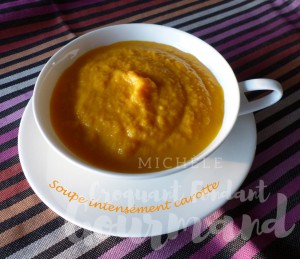 - 1 oignon (≅120 g)
- 1 kg de carottes
- 120 ml de jus d'orange
- 600 g d'eau
- 1 tablette de bouillon de volaille
- 150 g de fromage StMorêt
- 1 càs d'huile d'olive
- sel & poivre du moulinÉplucher et couper en gros dés, oignon et carottes.
Mettre le tout avec l'huile d'olive dans le bol du Thermomix.
Programmer 1 minute - Vitesse 5.
incorporer l'eau, le jus d'orange et la tablette de bouillon.
Programmer 30 minutes - 100° - Vitesse 1.
Ajouter le fromage et programmer 1 minute - vitesse 9.

À la casserole :
Faire revenir oignon et carottes dans l'huile.
Mouiller avec l'eau et le jus d'orange.
Laisser cuire jusqu'à ce que les carottes soient tendres.
Ajouter le fromage et mixer.

Rectifier l'assaisonnement en sel si besoin et poivrer. Servir chaud, 